Name: ………………………………………………………………		Date: ………………………………WALT Solve Problems     				           WALT Split Numbers in Different Ways     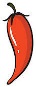 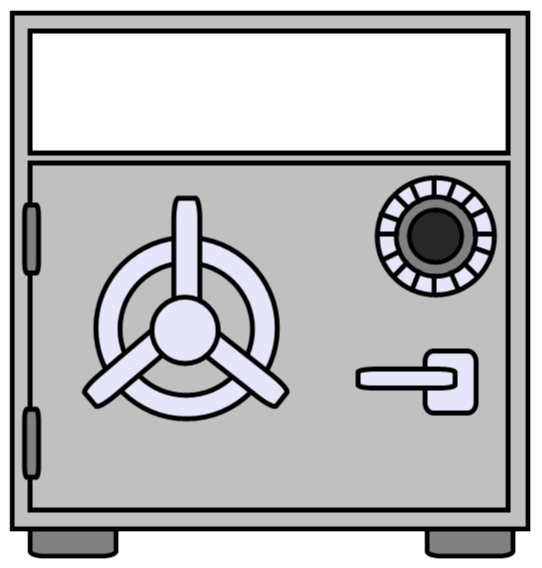 How many ways can you think to crack the code?  Split the number into different additions. 1.1+6=72.3.